西吴庄村5月党员主题开展情况2022年5月5日，在西吴庄村室召开党员大会、5月份主题党日，会议对中央文件进行了集中学习，对疫情防控、人居环境整治、五星支部等进行了研讨，听取了党员的意见建议，吸纳党员的合理化建议，收缴了5月份党费。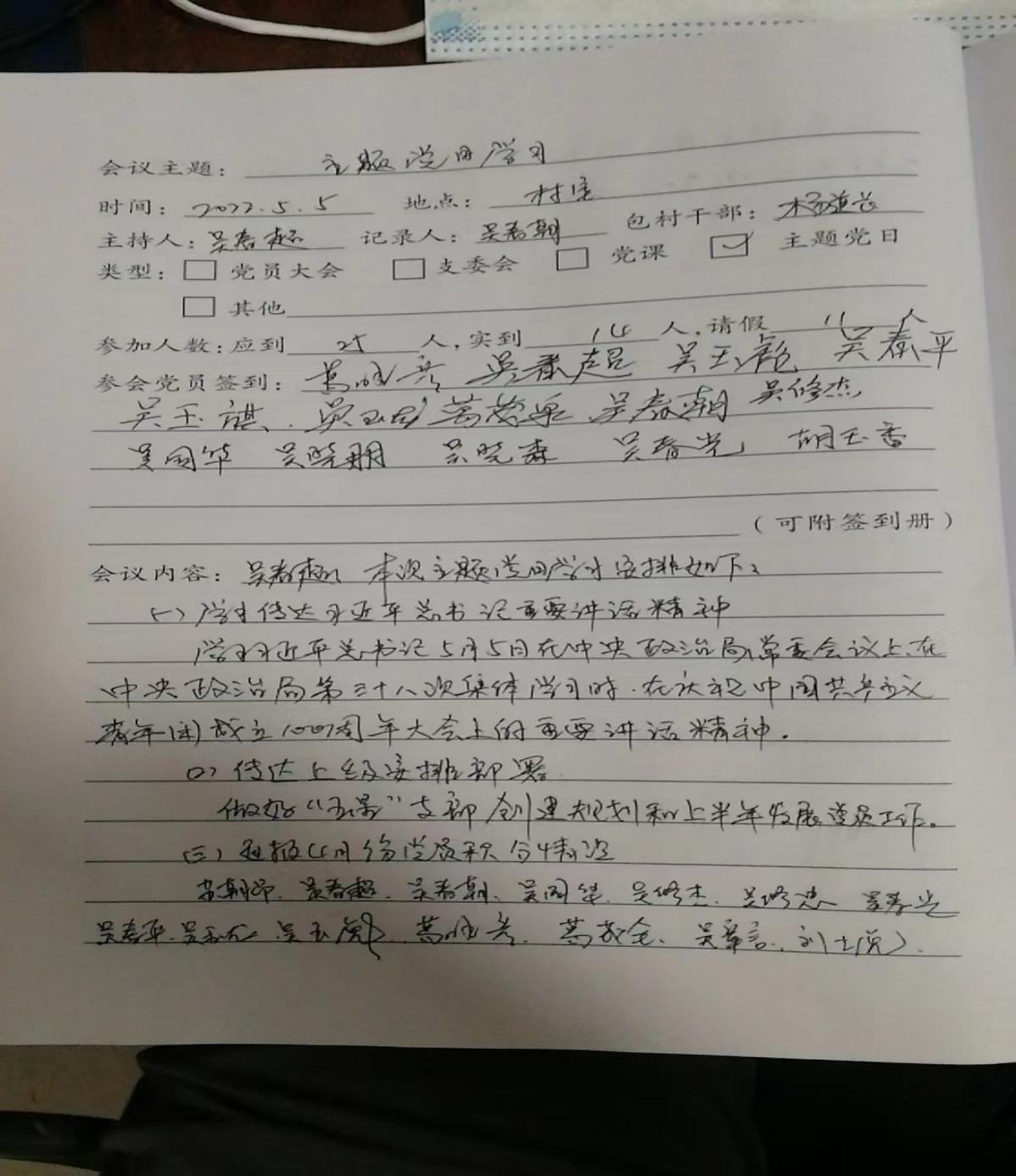 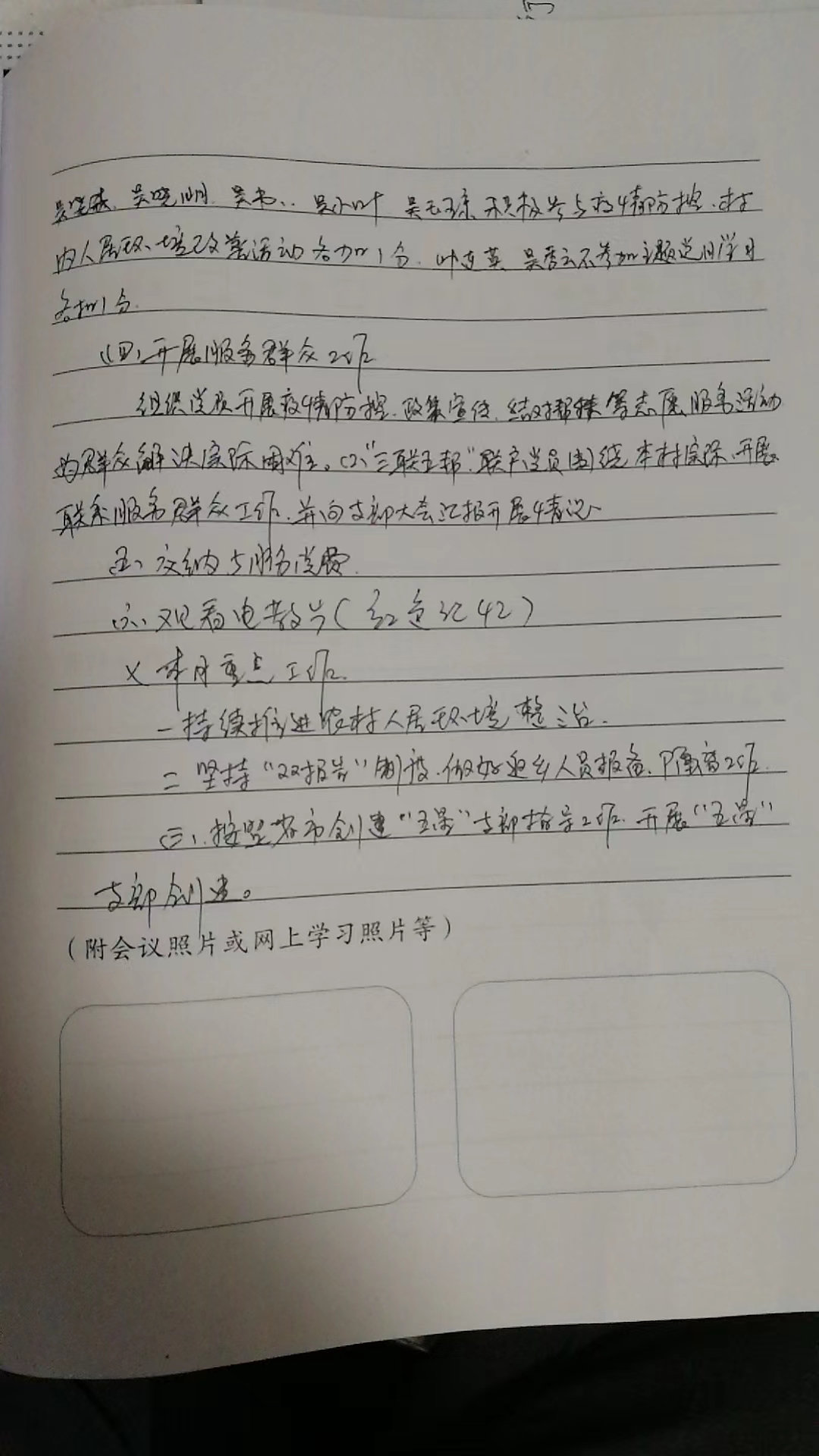 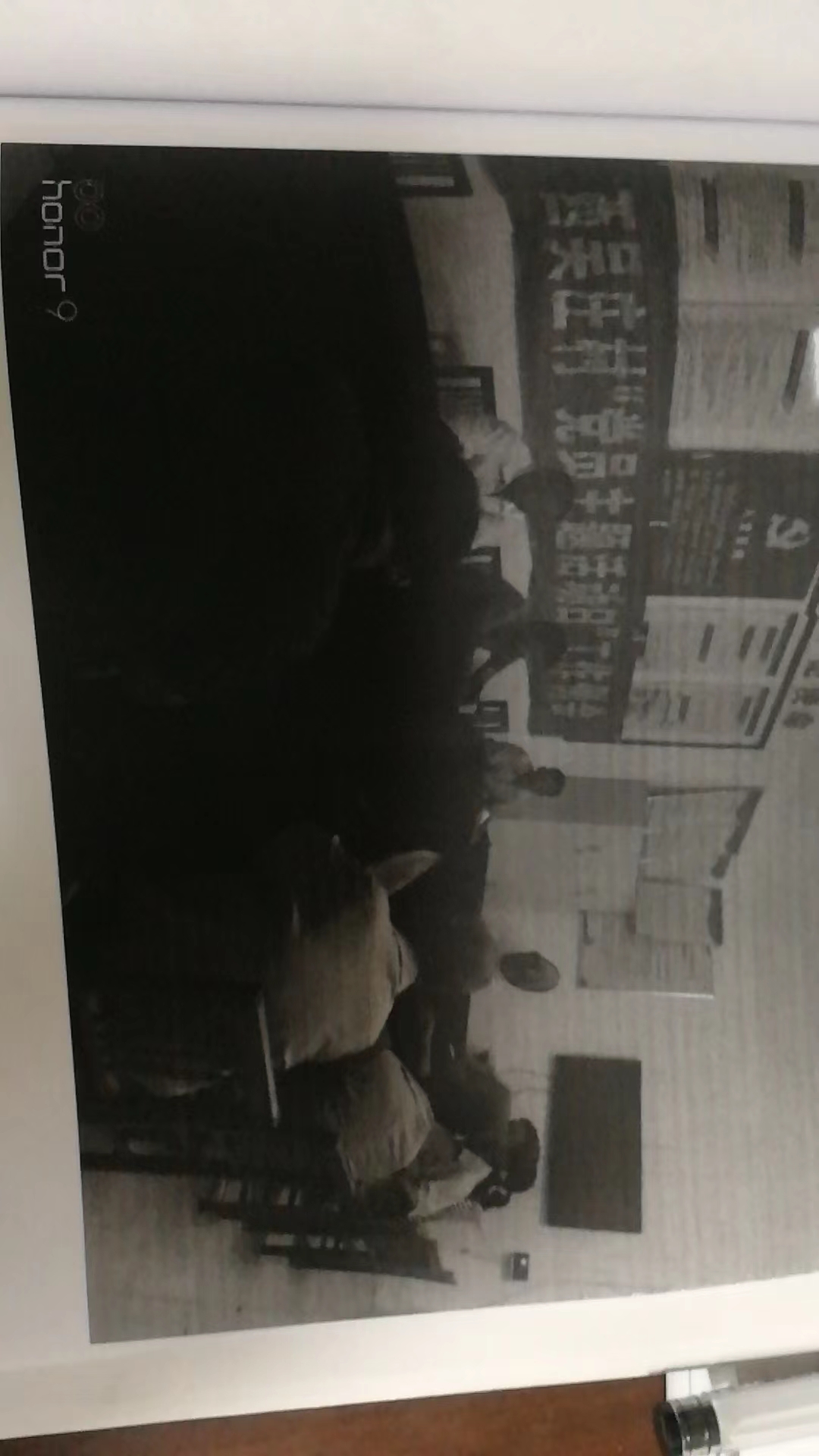 